BŘÍZA                Betula pendula- břízy jsou / listnaté, jehličnaté / stromy- koruna je / nízká, mohutná / výška dospělého stromu je ……20-25 metrů..- listy jsou / střídavé, vstřícné / řapík je většinou / krátký , dlouhý / do 10 mm , - čepel je /dělená, nedělená / s okrajem / pilovitým , laločnatým, celokrajným /  Vyber list břízy z nabídky: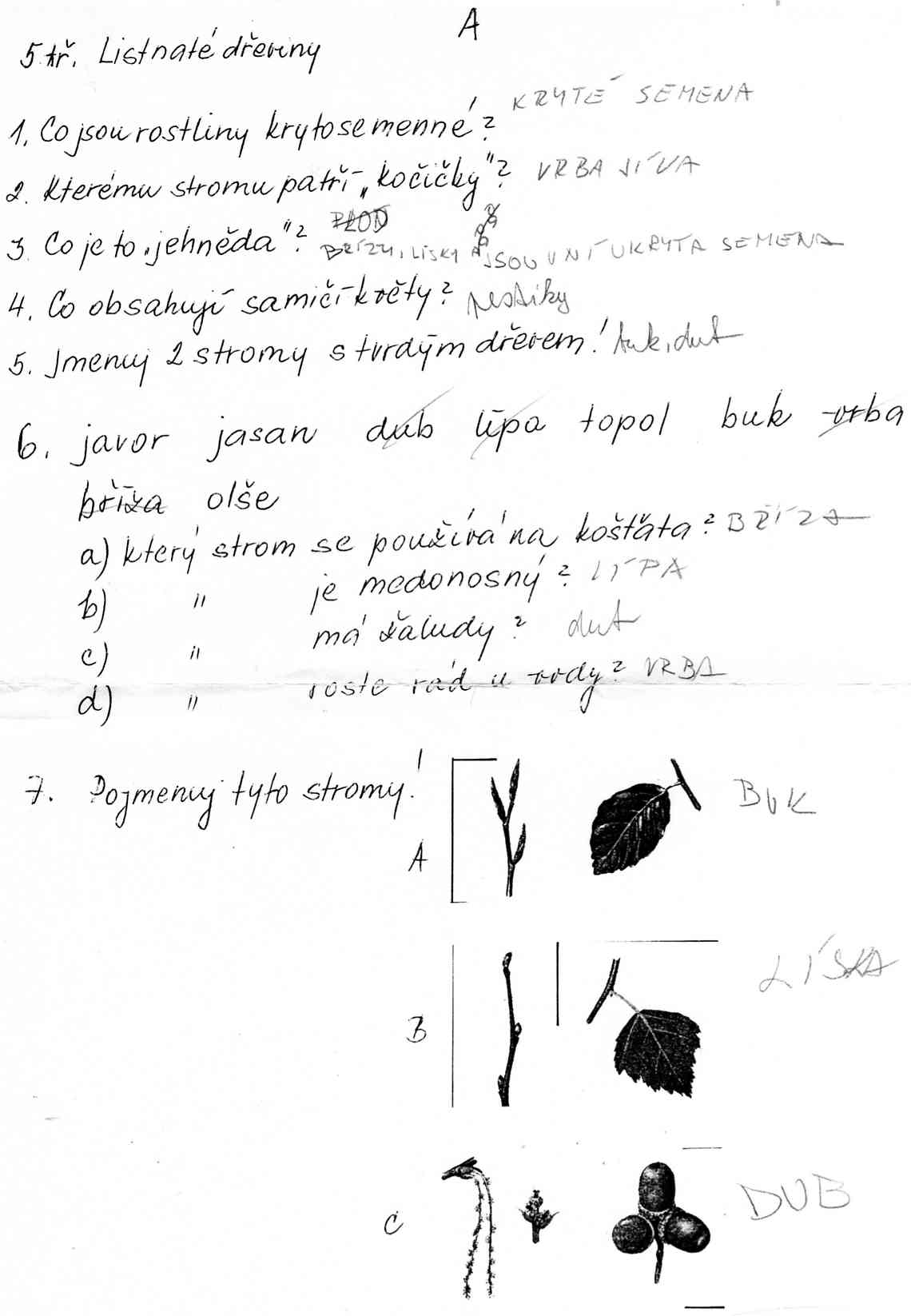                                                      b)- kůra je / červenohnědá, bílá / borka je / rozbrázděná nebo hladká /- stanoviště pro břízu je nejvhodnější v / nížinách, horách / - jsou vysazovány raději na / světlá, stinná / stanoviště-je vysazována jako solitéra i do skupin,na aleje.Vyber borku břízy: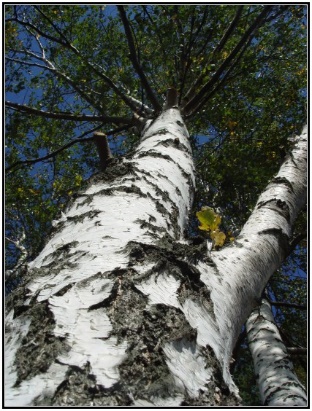     a)                                                            b)